	School No. 5	            Laura Scamardella, Principal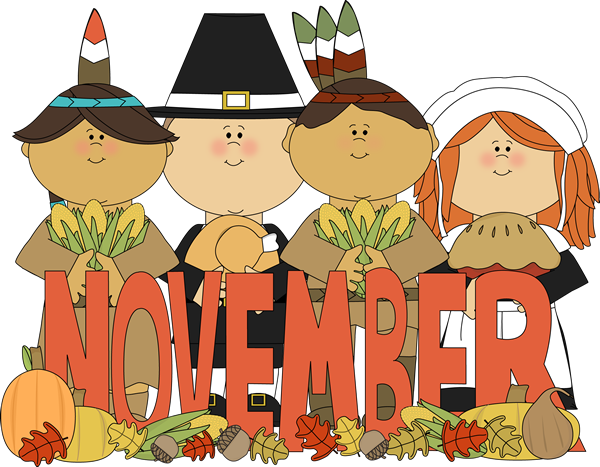        “Tell me and I forget.   Teach me and I remember.    Involve me and I learn. ”		               -Ben Franklin*Student of the Month Theme for November: Manners*November Parent TIP: November is National Family Literacy Month. The more words your child knows, the easier it is for him/her to read, write, and participate in discussions. Encourage your child to find and explore words!Created By: Mrs. Suggs, 3rd Grade Teacher